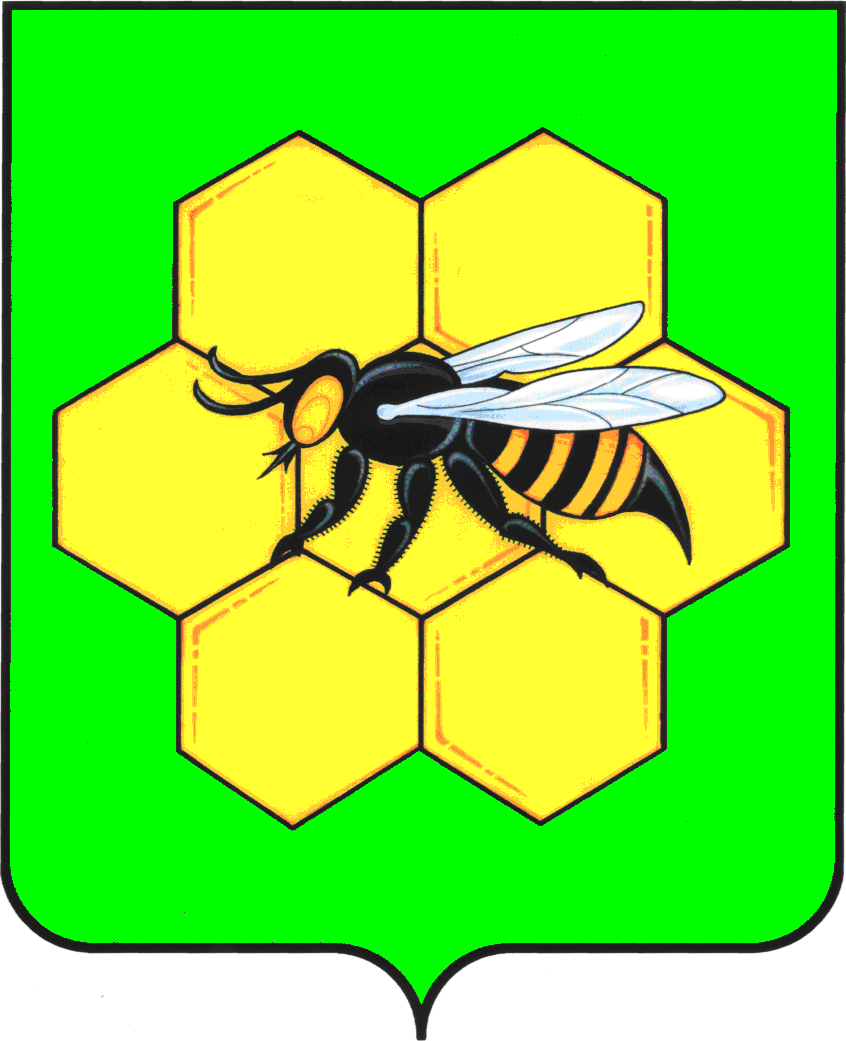 АДМИНИСТРАЦИЯМУНИЦИПАЛЬНОГО РАЙОНА ПЕСТРАВСКИЙСАМАРСКОЙ ОБЛАСТИПОСТАНОВЛЕНИЕот__01.03.2022_____№__91__Об утверждении состава антинаркотической комиссии муниципального района Пестравский Самарской области       В связи с прошедшими кадровыми изменениями, руководствуясь статьями 41, 43 Устава муниципального района Пестравский Самарской области, администрация муниципального района Пестравский Самарской области ПОСТАНОВЛЯЕТ:Утвердить состав антинаркотической комиссии муниципального района Пестравский Самарской области согласно приложению к настоящему постановлению.Признать утратившим силу постановление администрации муниципального района Пестравский Самарской области от 21.10.2021 № 609 «Об утверждении состава антинаркотической комиссии муниципального района Пестравский Самарской области».Опубликовать настоящее постановление в районной газете «Степь» и разместить на официальном интернет – сайте муниципального района Пестравский Самарской области.Контроль за выполнением настоящего постановления возложить на первого заместителя Главы муниципального района Пестравский Самарской области (Кузнецову Н.П.)..Главамуниципального района Пестравский                                            С.В. ЕрмоловКузнецов А.В. 84674 21470Приложениек постановлению администрации муниципального района Пестравский Самарской областиот __01.03.2022_ № _ 91__Составантинаркотической комиссии муниципального района Пестравский Самарской области ЧЛЕНЫ КОМИССИИФ.И.О.ДолжностьЕрмолов СергейВикторовичГлава муниципального района Пестравский, председатель комиссииКузнецова Наталья ПавловнаПервый заместитель Главы муниципального района Пестравский, заместитель председателя комиссииИшков Сергей ВасильевичНачальник Отделения МВД России по Пестравскому району, заместитель председателя комиссии (по согласованию)Кузнецов Андрей ВладимировичГлавный специалист администрации муниципального района Пестравский по вопросам правопорядка и противодействия коррупции, секретарь комиссииПрокудина Ольга НиколаевнаЗаместитель Главы муниципального района Пестравский  по социальным вопросамРешетников Виктор ИвановичПредседатель собрания представителей муниципального района Пестравский, Главный врач ГБУЗ СО «Пестравская ЦРБ» (по согласованию)Шаталов Владимир ВикторовичНачальник Пестравского территориального отдела образования Юго-Западного управления министерства образования и науки Самарской областиКазанцева Татьяна АлександровнаРуководитель МБУ «Управление культуры, молодежной политики и спорта муниципального района Пестравский»Лукасева Ольга ВасильевнаЗаместитель директора ГКУ СО «Комплексный центр социального обслуживания населения» Юго-Западного округа отделение муниципального района Пестравский Болясова Наталья АлександровнаРуководитель МКУ «Отдел опеки, попечительства и демографии муниципального района Пестравский »Савина Наталья НиколаевнаПедагог-психолог ГБУ «Центр психолого-педагогической, медицинской и социальной помощи» 